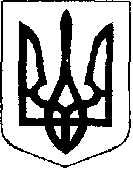 У К Р А Ї Н АЖовківська міська радаЛьвівського району Львівської області____-а сесія VIІІ-го демократичного скликанняРІШЕННЯвід  ___________________  2021р.    № _______	м. ЖовкваПро затвердження гр. Молотковій Юлії Богданівні проекту землеустрою щодо відведення земельної ділянки у власність площею 0.1750 га для будівництва та обслуговування житлового будинку, господарських будівель і споруд по вулиці Польова, 12 в селі Мокротин Львівського (Жовківського) району Львівської області    Розглянувши заяву гр. Молоткової Юлії Богданівни про затвердження проекту землеустрою щодо відведення земельної ділянки у власність площею 0.1750 га для будівництва та обслуговування житлового будинку, господарських будівель і споруд по вулиці Польова,12 в селі Мокротин Львівського (Жовківського) району Львівської області, керуючись ст.12, 118, 121, 186 Земельного кодексу України та ст.26 Закону України «Про місцеве самоврядування в Україні», за погодженням з постійною комісією з питань земельних відносин, земельного кадастру, планування території, будівництва, архітектури, охорони пам’яток, історичного середовища, природокористування та охорони довкілля, Жовківська міська рада                                                       В И Р І Ш И Л А:   1. Затвердити гр. Молотковій Юлії Богданівні проект землеустрою щодо відведення  земельної ділянки, площею 0,1750 га у власність, кадастровий номер 4622785900:01:007:0042 для будівництва та обслуговування житлового будинку, господарських будівель і споруд по вулиці Польова,12 в селі Мокротин Львівського (Жовківського) району Львівської області.   2. Надати у власність гр. Молотковій Юлії Богданівні земельну ділянку (кадастровий номер 4622785900:01:007:0042) площею 0,1750 га для будівництва та обслуговування житлового будинку, господарських будівель і споруд по вулиці Польова,12 селі Мокротин Львівського (Жовківського) району Львівської області.   3. Зареєструвати речове право на земельну ділянку у встановленому законодавством порядку.   4. Контроль за виконанням рішення покласти на постійну комісію з питань земельних відносин, земельного кадастру, планування території, будівництва, архітектури, охорони пам’яток, історичного середовища, природокористування та охорони довкілля (Креховець З.М.).Міський голова						                Олег ВОЛЬСЬКИЙ